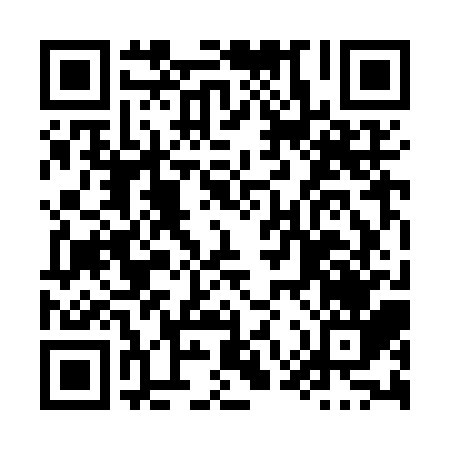 Ramadan times for Hadlow, Quebec, CanadaMon 11 Mar 2024 - Wed 10 Apr 2024High Latitude Method: Angle Based RulePrayer Calculation Method: Islamic Society of North AmericaAsar Calculation Method: HanafiPrayer times provided by https://www.salahtimes.comDateDayFajrSuhurSunriseDhuhrAsrIftarMaghribIsha11Mon5:415:417:0412:554:556:466:468:0912Tue5:395:397:0312:544:566:476:478:1013Wed5:375:377:0112:544:576:496:498:1214Thu5:355:356:5912:544:596:506:508:1315Fri5:335:336:5712:545:006:516:518:1516Sat5:315:316:5512:535:016:536:538:1617Sun5:295:296:5312:535:026:546:548:1818Mon5:275:276:5112:535:036:566:568:1919Tue5:255:256:4912:525:046:576:578:2120Wed5:235:236:4712:525:056:586:588:2221Thu5:215:216:4512:525:067:007:008:2422Fri5:195:196:4312:525:077:017:018:2523Sat5:165:166:4112:515:087:027:028:2724Sun5:145:146:3912:515:097:047:048:2925Mon5:125:126:3712:515:107:057:058:3026Tue5:105:106:3512:505:127:077:078:3227Wed5:085:086:3312:505:137:087:088:3328Thu5:065:066:3112:505:147:097:098:3529Fri5:035:036:2912:495:157:117:118:3630Sat5:015:016:2712:495:167:127:128:3831Sun4:594:596:2512:495:177:137:138:401Mon4:574:576:2312:495:187:157:158:412Tue4:554:556:2112:485:187:167:168:433Wed4:524:526:1912:485:197:177:178:454Thu4:504:506:1712:485:207:197:198:465Fri4:484:486:1512:475:217:207:208:486Sat4:464:466:1312:475:227:227:228:507Sun4:434:436:1112:475:237:237:238:518Mon4:414:416:1012:475:247:247:248:539Tue4:394:396:0812:465:257:267:268:5510Wed4:374:376:0612:465:267:277:278:56